Не забывайте учитывать переходный период!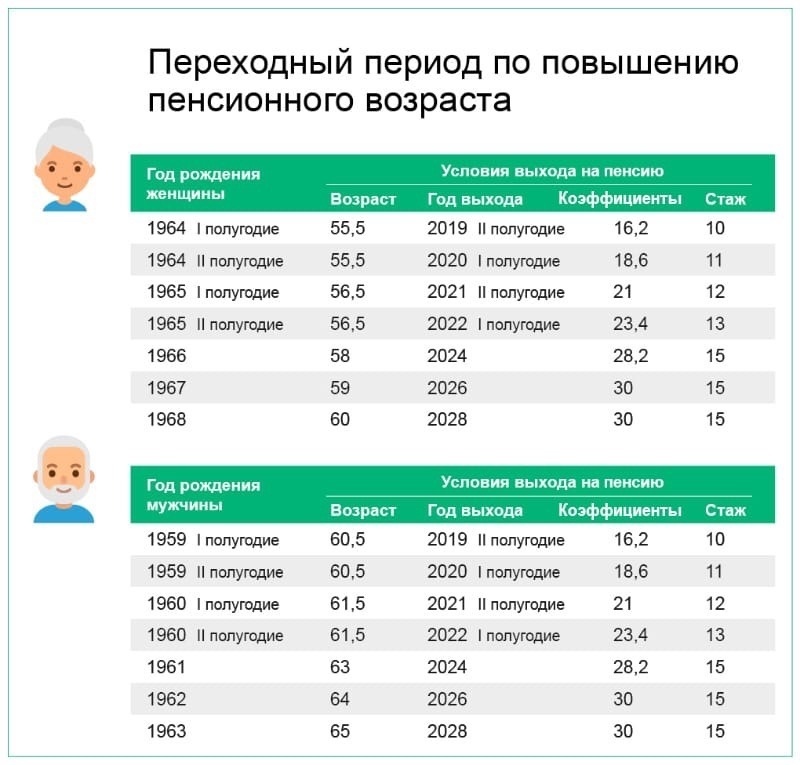 